Уважаемые коллеги!Челябинский институт переподготовки и повышения квалификации работников образования и Некоммерческое партнерство «Центр содействия распространению методов активного воспитания» при поддержке Министерства образования и науки Челябинской области и CEMEA (Центров распространения методов активного образования) Франции 17–18 ноября 2022 года проводят        III Международную научно-практическую конференцию «Воспитание человека в эпоху глобальных преобразований». К участию в конференции приглашаются руководители, заместители директоров и педагоги общеобразовательных организаций и организаций дополнительного образования, преподаватели и научные сотрудники высших учебных заведений и организаций дополнительного профессионального образования, специалисты органов управления образованием, культуры и спорта, методических служб, представители родительской общественности и социально ориентированных некоммерческих организаций, а также все лица, проявившие интерес к рассматриваемым направлениям.Ведущей целью научно-практической конференции является обсуждение теоретических и практических подходов в решении задач воспитания человека в условиях глобальных преобразований в обществе и образовании.Смысловым ориентиром в обсуждении содержания темы на конференции являются политические, экономические, социальные и другие изменения, происходящие в обществе и образовании. Динамика таких преобразований, их потенциальная непредсказуемость ставят перед обществом, системой образования задачу оценки социокультурного и нравственного аспектов таких изменений и поиска в теории и практике адекватных механизмов воспитания человека. Воспитание человека – ключевое понятие в теме конференции, которое рассматривается в контексте антропологии и гуманизма, междисциплинарности исследовательских позиций и неразрывности взаимовлияния подрастающего поколения и взрослых (семьи, педагогов и других членов гражданского общества).Основные вопросы для обсуждения на конференции:воспитание человека в контексте современных междисциплинарных исследований в образовании;тренды и инновации, изменяющие теорию и практику воспитания человека;воспитание культуры ценностного выбора и мировоззренческого самоопределения человека в условиях социокультурных изменений;воспитание гражданской идентичности детей и молодежи в условиях межпоколенческого взаимодействия и межкультурной коммуникации;современный ребенок в воспитательных пространствах семьи, образовательной организации, детских общественных движений и общественных организаций;содержание, формы, методы и средства воспитания, адекватные новым условиям взросления человека;детско-взрослые общности и их роль в воспитании человека;воспитание особенного ребенка в пространстве деятельности различных субъектов воспитания;воспитание и самовоспитание человека: горизонты и ограничения;воспитание человека в цифровую эпоху;актуальные контексты воспитания человека средствами кинообразования и медиапедагогики;условия становления личностно-профессиональной позиции педагога как воспитателя.В программе конференции: пленарное заседание, которое, в том числе, будет проходить в режиме интернет-вещания, дискуссии, мастер-классы, педагогические мастерские и студии, презентации опыта педагогических и родительских сообществ, авторские семинары и публичные лекции ведущих российских и зарубежных ученых, специалистов в области теории и практики воспитания. Проект программы конференции будет размещен на сайте www.ipk74.ru после 7 ноября 2022 г.Официальный язык конференции – русский. Доклады иностранных участников на конференции будут сопровождаться переводом.Формы участия в конференции:очное участие (участие в обсуждениях, выступление с докладом, проведение мастер-класса, презентация успешных практик воспитания, в том числе в режиме интернет-вещания);заочное участие (публикация статьи).Для участия в конференции необходимо пройти электронную регистрацию на сайте ГБУ ДПО ЧИППКРО: www.ipk74.ru.Для участников, желающих опубликовать статью в сборнике конференции, необходимо предоставить в оргкомитет конференции следующие документы: заявка на публикацию (приложение 1);текст статьи (требования к оформлению текста статьи приводятся в приложении 2 к информационному письму);подтверждение об оплате (электронный вариант бланка оплаты приведен в приложении 3 к информационному письму). Заявка и текст статьи с подтверждением оплаты направляются по электронной почте (chel-konf@mail.ru) c пометкой: на конференцию «Воспитание человека – 2022». Просим использовать только один из вариантов предоставления документов в оргкомитет. При использовании электронной почты просьба не дублировать сообщения. В названии файла указать фамилию и территорию, например: Иванова Т. П., Волгоград_заявка.doc, Иванова Т. П., Волгоград_статья.doc.Организационный взнос состоит из почтовых расходов, редактирования и тиражирования сборника материалов научно-практической конференции. Стоимость 1 страницы машинописного текста – 250 руб. Количество страниц текста статьи – не менее трех и не более пяти.Всем участникам предоставляется возможность приобрести сертификат участника конференции – 100 руб.Оплата проезда, проживание и питание обеспечиваются за счет участников конференции и/или командирующей организации.Подтверждение об оплате является основанием для включения материалов в сборник. Оплата организационного взноса за издание сборника материалов научно-практической конференции осуществляется по безналичному расчету перечислением средств на счет, банковские реквизиты которого приведены ниже (см. также приложение 2). Для подтверждения оплаты необходимо прислать скан-копию платежного документа на электронную почту: chel-konf@mail.ru.Банковские реквизиты для перечисления организационного взноса: ГБУ ДПО ЧИППКРО, . Челябинск, ул. Красноармейская, 88, тел. (факс) (351) 263-89-35 ИНН 7447041828 КПП 745301001 Минфин Челябинской области (ГБУ ДПО ЧИППКРО; л/с 20201202046ПЛ; казначейский счет, входящий в состав ЕКС № 03224643750000006900 банковский счет ЕКС № 40102810645370000062 ОТДЕЛЕНИЕ ЧЕЛЯБИНСК БАНКА РОССИИ//УФК по Челябинской области г. Челябинск БИК ТОФК 017501500. Участие в конференции «Воспитание человека – 2022».Контрольный срок представления документов на участие: прием текстов докладов (статей) и оплаты до 17 октября 2022 г. Контакты: . Челябинск, ул. Худякова, д. 20, ГБУ ДПО «Челябинский институт переподготовки и повышения квалификации работников образования», кафедра воспитания и дополнительного образования (кабинет 106). Подробную информацию можно получить по тел. (351) 232-06-18 или по эл. почте: chel-konf@mail.ru. Ответственный за проведение конференции – Алексей Вячеславович Кисляков, заведующий кафедрой воспитания и дополнительного образования ГБУ ДПО ЧИППКРО, кандидат педагогических наук, доцент, тел. +7 952 510-11-25.Ректор ГБУ ДПО ЧИППКРО                                     	                  А. В. ХохловПриложение 1к информационному письму №_680_от_14.09.2022Заявка на публикацию статьи в сборнике материалов III Международной научно-практической конференции «Воспитание человека в эпоху глобальных преобразований», 17–18 ноября 2022 г.Заявка для статьи с двумя и более авторами оформляется в одном документе.Приложение 2к информационному письму №_680 от_14.09.2022Требования к оформлению материаловФормат текста: Word for Windows. Поля: верхнее – 1,5 см, остальные – 2,5 см. Ориентация: книжная. Шрифт: размер (кегль) – 15 п, тип – Times New Roman, межстрочный интервал – одинарный, выравнивание по ширине, абзацный отступ (красная строка) – 0,7 см. Автоматическая расстановка переносов, запрет висячих строк. Нумерация страниц не производится. Рисунки, графики и таблицы должны быть выполнены в программе MS Word и не выходить за параметры страницы (выровнять по ширине текстового блока). Номера и названия рисунков указываются под рисунками (Рис. 1. Название) выключка по центру, выделить полужирным, шрифт на рисунках – не менее 12 пт. Названия и номера таблиц над таблицей (Таблица 1 – выключка в правый край), название выделить полужирным, выключка по центру, шрифт в таблицах – 14 пт. Не допускается использование таблиц с альбомной ориентацией.Библиографический список оформляется в соответствии с ГОСТ Р 7.0.100-2018 «Библиографическая запись. Библиографическое описание. Общие требования и правила составления». Список литературы формируется по алфавиту. Список литературы не является обязательным элементом текста. Его необходимость обусловливается наличием цитат или ссылок. Оформлять ссылки следует в виде указания в тексте в квадратных скобках на соответствующий источник списка литературы. Использование автоматических постраничных ссылок не допускается. Статьи иностранных авторов будут печататься на русском языке (с указанием переводчика).Статьи публикуются в авторской редакции. Оргкомитет оставляет за собой право на отклонение статей, не соответствующих тематике конференции и указанным выше требованиям. В этой связи просим оплачивать публикацию статьи после получения подтверждения от оргкомитета о приеме к публикации вашей статьи.Присланные материалы не возвращаются и не рецензируются. Образец оформления текста статьиГ. Б. Петрова Челябинская область, г. КопейскВоспитательная деятельность как пространство профессионального саморазвития и личностной самореализации педагогаО профессиональной самореализации педагога говорили всегда, когда изучали и анализировали педагогическую деятельность специалиста... Список литературы:1. Болдакова, И. А. Основные риски киберсоциализации молодежи / И. А. Болдакова // Концепт : научно-методический электронный журнал. – 2015. – Т. 37. – С. 151–155. – URL: http://e-koncept.ru/2015/95653.htm (дата обращения: 08.08.2018).Приложение 3к информационному письму №680_от_14.09.2022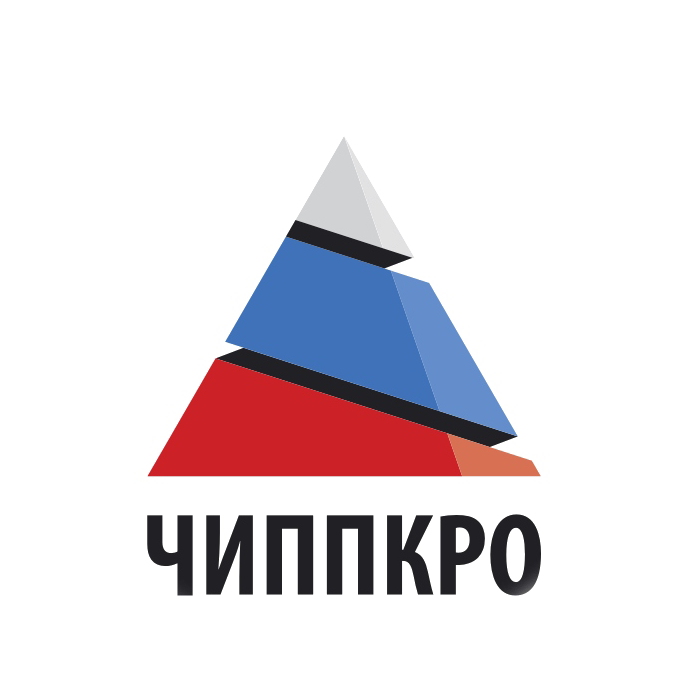 Министерство образования и науки Челябинской областиГосударственное бюджетное учреждение дополнительного профессионального образования «Челябинский  институт переподготовки и повышения квалификации работников образования»(ГБУ ДПО ЧИППКРО)Красноармейская ул., д. 88, Челябинск, 454091Тел/факс (351) 263-89-35, (351) 263-97-46E-mail: chippkro@ipk74.ruСайт: www.ipk 74.ruОКПО 49128823, ОГРН 1037403859206ИНН/КПП   7447041828 \ 745301001.Министерство образования и науки Челябинской областиГосударственное бюджетное учреждение дополнительного профессионального образования «Челябинский  институт переподготовки и повышения квалификации работников образования»(ГБУ ДПО ЧИППКРО)Красноармейская ул., д. 88, Челябинск, 454091Тел/факс (351) 263-89-35, (351) 263-97-46E-mail: chippkro@ipk74.ruСайт: www.ipk 74.ruОКПО 49128823, ОГРН 1037403859206ИНН/КПП   7447041828 \ 745301001Ректорам высших учебных заведенийРекторам институтов повышения квалификации работников образованияРекторам институтов развития образованияРуководителям органов местного самоуправления, осуществляющих управление в сфере образованияРуководителям образовательных организацийРуководителям некоммерческих организаций__14.09.2022_____  № _680_на № _______ от ______________Ректорам высших учебных заведенийРекторам институтов повышения квалификации работников образованияРекторам институтов развития образованияРуководителям органов местного самоуправления, осуществляющих управление в сфере образованияРуководителям образовательных организацийРуководителям некоммерческих организаций┌                                                                         ┐ Информационное письмо о проведении III Международной научно-практической конференции «Воспитание человека в эпоху глобальных преобразований»Ректорам высших учебных заведенийРекторам институтов повышения квалификации работников образованияРекторам институтов развития образованияРуководителям органов местного самоуправления, осуществляющих управление в сфере образованияРуководителям образовательных организацийРуководителям некоммерческих организаций1Фамилия, имя, отчество (полностью) автора2Ученая степень, ученое звание, почетное звание 3Должность (полностью)4Название статьи 6Представляемая организация, город (полностью)7Почтовый адрес (с индексом) автора по которому будет выслан сборник (просьба указывать домашний адрес; если приводится адрес образовательного учреждения, укажите, пожалуйста, номер кабинета)9Телефон (сотовый) 10E-mail11Необходимость сертификата (дополнительно 100 руб.)Да/НетИ з в е щ е н и еКассирФорма № ПД-4ИНН 7447041828 КПП 745301001Минфин Челябинской области (ГБУ ДПО ЧИППКРО; л/с 20201202046ПЛ;казначейский счет, входящий в состав ЕКС № 03224643750000006900банковский счет ЕКС № 40102810645370000062ОТДЕЛЕНИЕ ЧЕЛЯБИНСК БАНКА РОССИИ//УФК по Челябинской области г. ЧелябинскБИК ТОФК 017501500Участие в конференции «Воспитание человека - 2022».Ф. И. О. плательщика ____________________________________________________________Адрес плательщика _____________________________________________________________Сумма платежа______руб. ____коп.                    Сумма платы за услуги______руб. ____коп.Итого______руб. ____коп.                                                     «____»_________________2022 г.С условиями приема указанной в платежном документе суммы, в т. ч. с суммой взимаемой платы за услуги банка, ознакомлен и согласен.           Подпись плательщика_____________________КвитанцияКассирИНН 7447041828 КПП 745301001Минфин Челябинской области (ГБУ ДПО ЧИППКРО; л/с 20201202046ПЛ;казначейский счет, входящий в состав ЕКС № 03224643750000006900банковский счет ЕКС № 40102810645370000062ОТДЕЛЕНИЕ ЧЕЛЯБИНСК БАНКА РОССИИ//УФК по Челябинской области г. ЧелябинскБИК ТОФК 017501500Участие в конференции «Воспитание человека - 2022».Ф. И. О. плательщика ____________________________________________________________Адрес плательщика _____________________________________________________________Сумма платежа______руб. ____коп.                    Сумма платы за услуги______руб. ____коп.Итого______руб. ____коп.                                                     «____»_________________2022 г.С условиями приема указанной в платежном документе суммы, в т. ч. с суммой взимаемой платы за услуги банка, ознакомлен и согласен.           Подпись плательщика_____________________И з в е щ е н и еКассирФорма №ПД-4ИНН 7447041828 КПП 745301001Минфин Челябинской области (ГБУ ДПО ЧИППКРО; л/с 20201202046ПЛ;казначейский счет, входящий в состав ЕКС № 03224643750000006900банковский счет ЕКС № 40102810645370000062ОТДЕЛЕНИЕ ЧЕЛЯБИНСК БАНКА РОССИИ//УФК по Челябинской области г. ЧелябинскБИК ТОФК 017501500Участие в конференции «Воспитание человека - 2022».Ф. И. О. плательщика ____________________________________________________________Адрес плательщика _____________________________________________________________Сумма платежа______руб. ____коп.                    Сумма платы за услуги______руб. ____коп.Итого______руб. ____коп.                                                     «____»_________________2022 г.С условиями приема указанной в платежном документе суммы, в т. ч. с суммой взимаемой платы за услуги банка, ознакомлен и согласен.           Подпись плательщика_____________________КвитанцияКассирИНН 7447041828 КПП 745301001Минфин Челябинской области (ГБУ ДПО ЧИППКРО; л/с 20201202046ПЛ;казначейский счет, входящий в состав ЕКС № 03224643750000006900банковский счет ЕКС № 40102810645370000062ОТДЕЛЕНИЕ ЧЕЛЯБИНСК БАНКА РОССИИ//УФК по Челябинской области г. ЧелябинскБИК ТОФК 017501500Участие в конференции «Воспитание человека - 2022».Ф. И. О. плательщика ____________________________________________________________Адрес плательщика _____________________________________________________________Сумма платежа______руб. ____коп.                    Сумма платы за услуги______руб. ____коп.Итого______руб. ____коп.                                                     «____»_________________2022 г.С условиями приема указанной в платежном документе суммы, в т. ч. с суммой взимаемой платы за услуги банка, ознакомлен и согласен.           Подпись плательщика_____________________